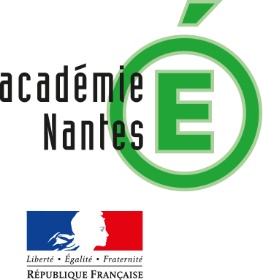 PORTEFEUILLE DE COMPÉTENCESCAP Menuisier Fabricant de Menuiserie, Mobilier et AgencementCompétences acquises dans le cadre de la formation Années scolaires : 20 __ /20 __ et 20 __ /20 __	 Le portefeuille de compétencesLes élèves d’ULIS (Unités Localisées pour l’Inclusion Scolaire) sortant de lycée professionnel ou d’établissement régional d’enseignement adapté (EREA), sans avoir été en mesure d’accéder à une certification reconnue, se verront délivrer une attestation de compétences professionnelles acquises dans le cadre de leur formation préparant au CAP.Textes de référence du ministère de l’Éducation nationale : Circulaire n°2016-186 du 30 novembre 2016 relative à la formation et à l'insertion professionnelle des élèves en situation de handicap - Bulletin officiel n°45 du 8 décembre 2016.Circulaire n°2016-117 du 8 août 2016 relative au parcours de formation des élèves en situation de handicap dans les établissements scolaires.Cette attestation doit s’accompagner d’un portefeuille de compétences détaillées qui permet aux professionnels d'évaluer rapidement ce que le jeune est en mesure d'offrir et comment il peut être accompagné dans son intégration dans le monde du travail. C’est un lien indispensable entre la scolarisation et l’insertion sociale et professionnelle qui participe à l’employabilité des jeunes.Ce portefeuille permet de présenter le profil du jeune, ses expériences professionnelles et les compétences qu'il a acquises, avec ou sans compensations, dans le cadre de sa scolarité au lycée professionnel et au cours des périodes de formation en entreprise (1).Il peut être également établi pour un jeune qui a obtenu tout ou partie du CAP afin de rendre significatives les compétences acquises au cours de son parcours de formation.Le portefeuille de compétences est personnel et pourra être présenté lors d'un entretien d'embauche ou dans le cadre d’une poursuite de parcours. Il permet d’attester le niveau de maîtrise des compétences issues des programmes des enseignements généraux et professionnels ; seules les compétences acquises par le jeune apparaissent. Les référentiels des diplômes sont consultables sur le site « Eduscol » : http://eduscol.education.fr/pid23236-cid47637/le-certificat-d-aptitude-professionnelle-cap.html.Plusieurs portefeuilles de compétences sont actuellement disponibles sur le site académique « scolarisation des élèves en situation de handicap » : http://www.pedagogie.ac-nantes.fr/handicap-et-scolarite/ .(1) Entreprise : Entreprises de droit privé, services publics, associations… SOMMAIREPrésentation personnelleCurriculum VitaeAttestations des périodes de formation en entrepriseAttestation de savoir-être Attestation des compétences en enseignement généralFrançais Mathématiques Attestation des compétences professionnellesEn lycée professionnel et en entrepriseMes travaux personnels : quelques réalisations concrètesPRÉSENTATION PERSONNELLE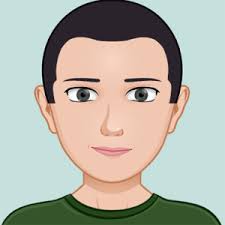 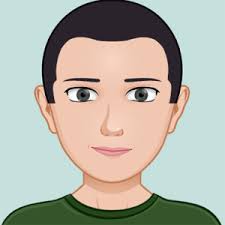 CURRICULUM VITAEInsérer un CV personnalisé IdentitéNom prénomAdresseTéléphone Adresse électroniqueObjectif (personnel) Concis ~ 1 ou 2 phrasesCompétences particulièresFormation suivie en lycée professionnelStages effectués en entrepriseCentres d’intérêt (personnels)ATTESTATIONS DES PÉRIODES DE FORMATION EN ENTREPRISEJe soussigné.echef.fe d’établissement ………………………………………………………………………………..…………………………………..………..certifie que le.la jeune ………………………………………………………..……………………………………………………………..………..inscrit.e dans l’établissement a suivi une formation en entreprise en rapport avec le CAP Menuisier fabricant de menuiserie, mobilier et agencement.ATTESTATION DES SAVOIR-ÊTREATTESTATION DES COMPÉTENCES EN ENSEIGNEMENT GÉNERALFrançaisMathématiques ATTESTATION DES COMPÉTENCES PROFESSIONNELLESEn lycée professionnel et en entrepriseMES TRAVAUX PERSONNELS : QUELQUES RÉALISATIONS CONCRÈTESPendant mes stages en entreprise Dans mon lycée professionnelNOM et PrénomDate de naissanceAdresserue :CP :ville :TéléphoneAdresse électronique @DiplômeDiplôme national du brevet (brevet des collèges) - DNB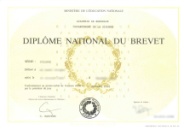 Certificat de formation générale - CFG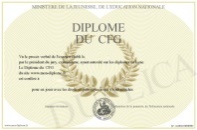 Certificat d'aptitude professionnelle - CAP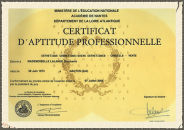 PermisAttestation de sécurité routière de premier niveau - ASSR1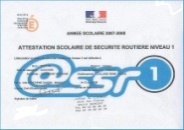 Attestation de sécurité routière de second niveau - ASSR2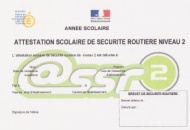 Permis de conduire B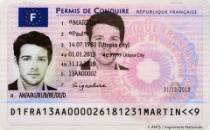 Attestations               de formationPrévention et secours civiques de niveau 1 - PSC1 ou Sensibilisation aux gestes qui sauvent - GQSSauveteur secouriste du travail - SSTPrévention des Risques liés aux Activités Physiques - PRAP (Gestes et postures)Attestations               de formationCertificat d'aptitude à la conduite en sécurité - CACESTravail en hauteur Annexe 3 (montage et démontage) et/ouAnnexe 5 (utilisationAutresAutonomie dans les transports   bus  tramway  trainAutonomie dans les transports  scooter   vélo  voitureEtablissement (nom et adresse)Dates des périodes de formation en entreprise (stages)Nombre de semainesPériode N°1 du____________ au ________________Entreprise :x semainesPériode N°2 du____________ au ________________Entreprise :x semainesPériode N°3 du____________ au ________________Entreprise :x semainesPériode N°4 du____________ au ________________Entreprise :x semainesPériode N°__ du____________ au ________________Entreprise :x semainesPériode N°__ du____________ au ________________Entreprise :x semainesTotalx semainesDate :Signature du.de la chef.fe d’établissement :Niveau de maîtriseNiveau de maîtrise1Maîtrise fragile 2Bonne maîtriseSavoir-être 12Compensations et                     commentaires éventuelsCommuniquerCommuniquerCommuniquerCommuniquerPrendre contact, prendre congéCommuniquer avec les collègues de travailCommuniquer avec des personnes extérieures à l’équipe (client, usager)Respecter les règles de l’entreprise (horaires, tenue, sécurité, hygiène…)Respecter les règles de l’entreprise (horaires, tenue, sécurité, hygiène…)Respecter les règles de l’entreprise (horaires, tenue, sécurité, hygiène…)Respecter les règles de l’entreprise (horaires, tenue, sécurité, hygiène…)Respecter les horairesPorter la tenue professionnelle adaptéeRespecter les règles d’hygiène du secteur professionnelRespecter les règles de sécuritéPrésenter un comportement adapté à la situation professionnellePrésenter un comportement adapté à la situation professionnellePrésenter un comportement adapté à la situation professionnellePrésenter un comportement adapté à la situation professionnelleAdapter son langage à son interlocuteurAccepter les remarques et conseilsAccepter les changementsRespecter le secret professionnelMaîtriser son comportement dans ses relations aux autresS’impliquer dans le travailS’impliquer dans le travailS’impliquer dans le travailS’impliquer dans le travailEtre assiduPorter attention et soin à la tâche confiéePoser des questions pour accomplir la tâche confiée et résoudre les éventuelles difficultésPrendre des initiatives dans la limite de ses compétencesRespecter les délais impartisPrésenter une résistance physique adaptée aux activitésPrésenter une résistance physique adaptée aux activitésPrésenter une résistance physique adaptée aux activitésPrésenter une résistance physique adaptée aux activitésFaire preuve de dynamismeS’adapter au rythme de travailFournir un effort prolongéNiveau de maîtrise des compétencesNiveau de maîtrise des compétences1Débutant : réalisation de tâches en situation connue (non autonome)2Débrouillé : application d’une procédure donnée en situation connue (autonomie partielle)3Averti : choix et application d’une procédure dans des situations variées (autonomie)4Expert : mobilisation de ses compétences pour réaliser une tâche dans un contexte nouveau (autonomie totale)Compétences professionnelles travaillées en français1234Compensations et commentaires éventuelsComprendre et s’exprimer à l’oralComprendre et s’exprimer à l’oralComprendre et s’exprimer à l’oralComprendre et s’exprimer à l’oralComprendre et s’exprimer à l’oralComprendre et s’exprimer à l’oralÉcouter pour comprendre un message oralComprendre un message oral pour réaliser une tâcheS’exprimer de façon aiséeParticiper à des échangesLireLireLireLireLireLireLire des documents, des protocoles …Comprendre des documents, des protocoles…EcrireEcrireEcrireEcrireEcrireEcrireEcrire à la mainEcrire avec un clavierEcrire pour rendre compteCompléter un document pré-établiCompétences professionnelles travaillées en mathématiques1234Compensations et commentaires éventuelsChercherChercherChercherChercherChercherChercherExtraire d’un document les informations utiles et les organiserLire un tableau à double entréeReprésenter et modéliserReprésenter et modéliserReprésenter et modéliserReprésenter et modéliserReprésenter et modéliserReprésenter et modéliserUtiliser des proportions (pourcentages, échelles…)Reconnaître les propriétés géométriques (alignement, parallélisme, perpendicularité, symétrie), les figures géométriques de baseProduire un schéma, un dessin, un graphiqueUtiliser et lire un plan, croquis, patron, des courbes de niveauUtiliser des représentations en 3D et des volumesUtiliser une graduation (verre mesureur, thermomètre, règle graduée…)CalculerCalculerCalculerCalculerCalculerCalculerEffectuer un calcul mental simpleEffectuer un calcul posé : additionner et soustraire Choisir et effectuer une multiplication, une divisionUtiliser une calculatrice pour trouver ou vérifier un résultatUtiliser et convertir les unités de mesureContrôler la vraisemblance des résultats obtenusNiveau de maîtrise des compétencesNiveau de maîtrise des compétences1Débutant : réalisation de tâches en situation connue (non autonome)2Débrouillé : application d’une procédure donnée en situation connue (autonomie partielle)3Averti : choix et application d’une procédure dans des situations variées (autonomie)4Expert : mobilisation de ses compétences pour réaliser une tâche dans un contexte nouveau (autonomie totale)Compétences professionnelles1234Compensations et commentaires éventuelsLire et décoder des documentsLire et décoder des documentsLire et décoder des documentsLire et décoder des documentsLire et décoder des documentsLire et décoder des documentsRepérer et nommer un élément sur un plan Lire et décoder des cotes sur un planIdentifier les matériels et matériaux sur un plan Rechercher des informations dans une fiche technique Relever des informationsRelever des informationsRelever des informationsRelever des informationsRelever des informationsRelever des informationsRelever des dimensions, des formes et des positionsÉtablir une fiche de débit simpleEffectuer un croquis coté à main levéeChoisir des matérielsChoisir des matérielsChoisir des matérielsChoisir des matérielsChoisir des matérielsChoisir des matérielsNommer les matériels et leur utilisationChoisir les matériels et l’outillage en fonction de la tâche à réaliserContrôler Contrôler Contrôler Contrôler Contrôler Contrôler Contrôler les quantités de matériaux nécessaires à la mise en œuvre Utiliser un mode opératoire Utiliser un mode opératoire Utiliser un mode opératoire Utiliser un mode opératoire Utiliser un mode opératoire Utiliser un mode opératoire Respecter l’ordre des opérations relatives à la réalisation d’une tâcheOrganiser le poste de travailOrganiser le poste de travailOrganiser le poste de travailOrganiser le poste de travailOrganiser le poste de travailOrganiser le poste de travailIdentifier les risques d’accident liés au poste de travailInstaller les matériels, les matériaux et les produits de manière rationnelleRespecter et utiliser les équipements de protection individuelleContrôler la présence des équipements de protection collectivePréparer les pièces à usiner Préparer les pièces à usiner Préparer les pièces à usiner Préparer les pièces à usiner Préparer les pièces à usiner Préparer les pièces à usiner Établir l’ensemble des pièces composants un ouvrageTracer les éléments à usinerInstaller et régler  Installer et régler  Installer et régler  Installer et régler  Installer et régler  Installer et régler  Installer un outil sur un porte-outilsRégler les paramètres relatifs à l'usinage et à la sécuritéUsinerUsinerUsinerUsinerUsinerUsinerRéaliser un usinage sur machineUtiliser un montage d'usinage (respecter la mise et le maintien en position d'une pièce)Contrôler les usinages Effectuer les actions correctivesCompétences professionnelles1234Compensations et commentaires éventuelsAssembler les éléments d’un ouvrageAssembler les éléments d’un ouvrageAssembler les éléments d’un ouvrageAssembler les éléments d’un ouvrageAssembler les éléments d’un ouvrageAssembler les éléments d’un ouvragePréparer son poste de montage (les pièces, matériaux, matériels, produits)Positionner, régler les pièces et les systèmes de serrageSolidariser l'ouvrage Contrôler et effectuer les actions correctives sur les éléments assemblés (équerrage, affleurage...)Remettre le poste de travail dans son état initialRéaliser la finition de l'ouvrageRéaliser la finition de l'ouvrageRéaliser la finition de l'ouvrageRéaliser la finition de l'ouvrageRéaliser la finition de l'ouvrageRéaliser la finition de l'ouvragePréparer les supports (ponçage)Préparer son poste de finition (les pièces, matériaux, matériels, produits)Appliquer les produits (fond dure, vernis, peinture, huile...)Nettoyer le matériel et le poste de travail en respectant la réglementation relative aux traitements des déchetsConditionner, stocker, charger, décharger les matériaux, produits et ouvrages.Conditionner, stocker, charger, décharger les matériaux, produits et ouvrages.Conditionner, stocker, charger, décharger les matériaux, produits et ouvrages.Conditionner, stocker, charger, décharger les matériaux, produits et ouvrages.Conditionner, stocker, charger, décharger les matériaux, produits et ouvrages.Conditionner, stocker, charger, décharger les matériaux, produits et ouvrages.Stocker et ranger les matériels, matériaux et produitsConditionner et protéger les produits et ouvrages fabriquésCharger et/ou décharger les matériaux, matériels, produits et ouvragesPoser des mobiliers d’agencement intérieurPoser des mobiliers d’agencement intérieurPoser des mobiliers d’agencement intérieurPoser des mobiliers d’agencement intérieurPoser des mobiliers d’agencement intérieurPoser des mobiliers d’agencement intérieurPréparer les produits et/ou mobiliers standard à la situation de posePrésenter et maintenir en position provisoire les éléments de l’ensemble.Utiliser les machines portatives de chantier pour ajuster, couper différents élémentsRégler le positionnement de l’ouvrage (implantation, niveau, aplomb)Reconnaître les techniques et produits de fixation.Mettre en œuvre les fixations (hydraulique, chimique, mécanique)Régler le fonctionnement de l’ouvrage translation, rotation, jeu, etc..)Assurer la maintenance des machines et des outillagesAssurer la maintenance des machines et des outillagesAssurer la maintenance des machines et des outillagesAssurer la maintenance des machines et des outillagesAssurer la maintenance des machines et des outillagesAssurer la maintenance des machines et des outillagesContrôler l’état de coupe de l’outillageAffûter les outillages manuelsRemplacer et régler les outils de coupe sur machines fixes et/ou électroportatives.Appliquer les consignes particulières de sécurité (coupure alimentations, équipements individuels spécifiques...)Synthèse de l’équipe pédagogiqueSignature de l’enseignant.e coordonnateur.rice de l’ULIS d’appui en concertation avec les professeur.e.s d’enseignement général et  d’enseignement professionnel et les professionnel.le.s ayant accueilli le.la jeune en stage :Fabrication de mobiliers d’agencement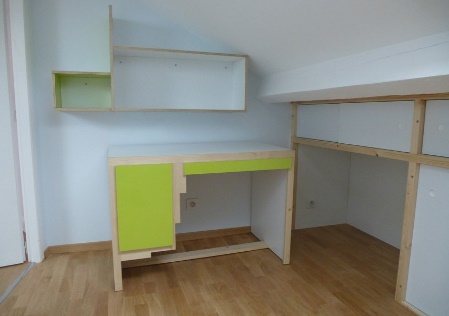 J’ai…	Pose de menuiseries extérieures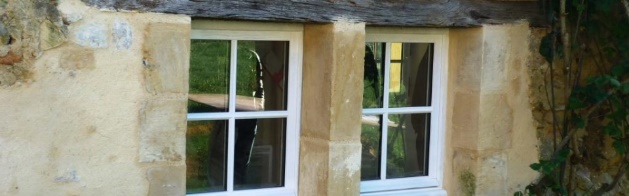 J’ai…Projet…J’ai…Projet…J’ai…